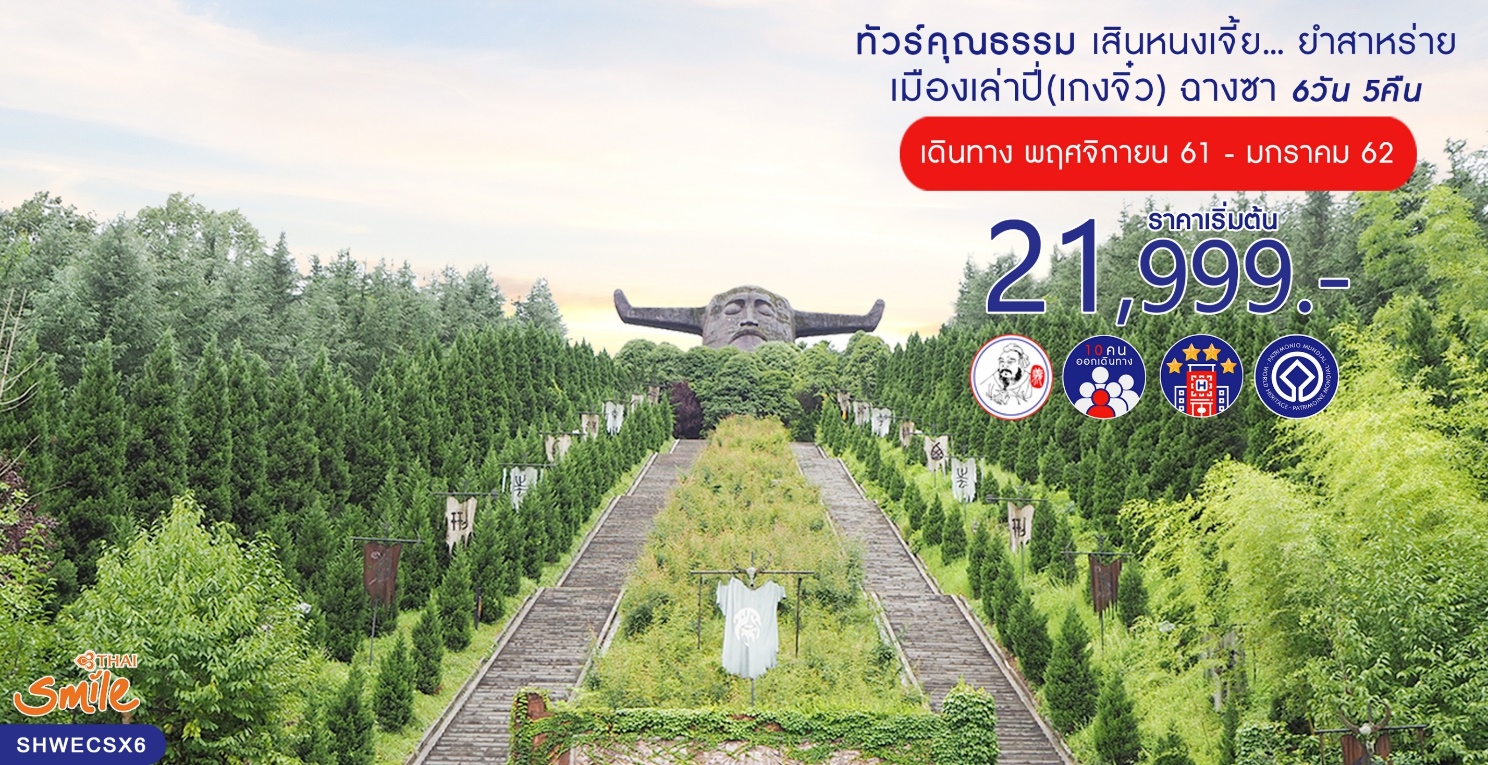  กำหนดการเดินทาง เดือนพฤศจิกายน 2561-มกราคม 2562วันแรก		กรุงเทพฯ-ฉางซา-อี้หยาง         11.30 น.	 พร้อมกันที่ สนามบินสุวรรณภูมิ อาคารผู้โดยสารขาออก (ระหว่างประเทศ) ชั้น 4 ประตู 2 บริเวณ ISLAND-C สายการบิน THAI SMILE (WE) โดยมีเจ้าหน้าที่คอยอำนวยความสะดวกให้กับท่าน14.30 น.	เหิรฟ้าสู่ เมืองฉางซา โดยสายการบิน THAI SMILE เที่ยวบินที่ WE616  	(บริการอาหารและเครื่องดื่มบนเครื่อง)18.45 น.     	เดินทางถึง “ฉางซา” ตั้งอยู่ทางตอนใต้ของแม่น้ำเซียง ทิศเหนือติดทะเลสาบตงถิง  ตะวันออกติดภูเขาลัวเซียว ตะวันตกติดภูเขาอูหลิง ทิศใต้ติดภูเขาเฮิงชาน มีพื้นที่ประมาณ 12,500 ตร.กม.แบ่งเขตการปกครองออกเป็น 5 เขต และ 4 อำเภอ  หลังผ่านพิธีการตรวจคนเข้าเมืองและรับสัมภาระเรียบร้อยแล้ว นำท่านเดินทางสู่ เมืองอี้หยาง (ใช้เวลาเดินทางประมาณ 2 ชั่วโมง)  	 พักที่ YINCHENG HUATIAN  HOTEL หรือเทียบเท่า ระดับ 4 ดาว**** วันที่สอง	อี้หยาง-วัดไป๋หลู่-กำแพงเมืองโบราณอี้หยาง-อี๋ชาง-ช้อปปิ้งย่านการค้าของเมืองอี๋ชาง  เช้า		 รับประทานอาหารเช้า ณ ห้องอาหารโรงแรมนำท่านเดินทางสู่ วัดไป๋หลู่ เป็นวัดที่ใหญ่ที่สุดในเมืองอี้หยาง สร้างในสมัยราชวงศ์ถัง มีประวัติกว่า 1,200 ปี  ภายในแบ่งเป็นวิหารต่างๆ วิหารพระสังกัจจายน์ภายในประดิษฐานองค์พระสังกัจจายน์และซื่อต้าเทียนหวัง  วิหารเจ้าแม่กวนอิมภายในประดิษฐานองค์เจ้าแม่กวนอิมและเป็นห้องปฎิบัติธรรม วิหารหลักภายในประดิษฐานพระอรหันต์ 18 องค์   วิหารเย่าสือ และ หอคัมภีร์ จากนั้นนำท่านชม กำแพงเมืองโบราณอี้หยาง  สร้างขึ้นในสมัยสามก๊ก กำแพงส่วนใหญ่สร้างด้วยดิน  ภายหลังในสมัยราชวงศ์ชิงได้ใช้อิฐสีเขียวก่อสร้างเพิ่มเติมเข้าไป  ในสมัยโบราณที่นี่เป็นจุดยุทธศาสตร์ที่สำคัญในการรบ อิสระให้ท่านได้ถ่ายรูปเป็นที่ระลึกเที่ยง	 รับประทานอาหารกลางวัน ณ ภัตตาคารบ่าย	นำท่านเดินทาวสู่ เมืองอี๋ชาง (ใช้เวลาเดินทางประมาณ 4 ชั่วโมง) หรือเรียกย่อๆว่า เมืองอี๋ตั้งอยู่ทางทิศตะวันตกของมณฑลหูเป่ย และอยู่ปากช่องแคบซีหลิงเสียของแม่น้ำแยงซีเกียงทางทิศตะวันออก  มีพื้นที่ประมาณ 21,600 ตร.กม ประชากรส่วนใหญ่จะเป็นชนเผ่ากลุ่มน้อยที่มาอาศัยอยู่ร่วมกันประมาณ 20 กว่าเผ่า  อาทิเช่น เผ่าหุย  ถู่เจีย แมนจู และชาวฮั่น ฯลฯ เป็นต้น  จากนั้นนำท่าน ช้อปปิ้งย่านการค้าของเมืองอี๋ชาง เป็นศูนย์รวมของสินค้านานาชนิดให้ท่านได้เลือกซื้อ ค่ำ	 รับประทานอาหารค่ำ ณ ภัตตาคาร ลิ้มรสอาหารพิเศษ...เป็ดย่าง  พักที่ DONGSHAN SANXIA  HOTEL หรือเทียบเท่า ระดับ 4 ดาว****  วันที่สาม	อี๋ชาง-เสินหนงเจี้ย-ผ่านถนนบนสายน้ำที่สวยที่สุด-อุทยานสะพานสวรรค์(เทียนเซิงเฉียว)-อุทยาน    		เสินหนงถัน-ต้นไม้พันปี เช้า		 รับประทานอาหารเช้า ณ ห้องอาหารโรงแรมนำท่านเดินทางสู่ เสินหนงเจี้ย (ใช้เวลาเดินทางประมาณ 3.30 ชั่วโมง) ระหว่างทางรถจะวิ่ง ผ่านถนนบนสายน้ำที่สวยที่สุด เพื่อหลีกเลี่ยงการตัดไม้ทำลายป่าบนภูเขา การคุ้มครองสิ่งแวดล้อมทางนิเวศวิทยา ถนนสายนี้จึงถูกสร้างขึ้นในหุบเขาลึก ความยาวรวมกว่าสิบกิโลเมตร นำท่านเดินทางต่อสู่ เสินหนงเจี้ย ตั้งอยู่ทางทิศตะวันตกเฉียงเหนือของมณฑลหูเป่ย เป็นสถานที่แห่งใหม่ที่ทางคณะกรรมการมรดกโลกยูเนสโก้ (UNESCO) สมัยสามัญครั้งที่ 40 ได้มีมติให้ “เสินหนงเจี้ย” เขตอนุรักษ์พันธุ์ไม้และสัตว์ป่าแห่งชาตินี้ได้เข้าเป็นอีกหนึ่งแหล่งมรดกโลกทางธรรมชาติ ในปี 2016  เสินหนงเจี้ย ยังได้ชื่อว่าเป็นอาณาเขตแห่งเทพกสิกร（农氏）ซึ่งชาวจีนเชื่อกันว่าเป็นบูรพกษัตริย์ยุคก่อนประวัติศาสตร์จีน ที่นี่มีความสูงเหนือระดับน้ำทะเลเฉลี่ยแล้วกว่า 1,700 เมตร มียอดเสินหนงติ่งที่สูงสุด มีความสูงจากน้ำทะเล 3,105.4 เมตร ที่แห่งนี้มีระบบนิเวศน์ทางธรรมชาติดั้งเดิมที่สมบูรณ์ ป่าไม้หนาแน่นตั้งแต่โบราณ มีประวัติโบราณกว่า 3,000 กว่าปี ก่อนจดบันทึกไว้ว่ามีคนป่าอาศัยอยู่ จึงเป็นปริศนาที่ไม่มีคำตอบ 1ใน 4 ของโลก  ยังมีสัตว์ป่านานาชนิด ที่มีชื่อเสียงที่สุดก็คือลิงขนทอง และหมีแพนด้า และสถานที่แห่งนี้ยังเป็นแหล่ง “โอโซน” (อากาศที่บริสุทิ์) ตามธรรมชาติที่หายากในโลก ณ ปัจจุบันนี้ การสูดหายใจด้วยอากาศบริสุทธิ์มีส่วนช่วยต่อสุขภาพและความเป็นอยู่ที่ดีของคุณ ทำให้สมองมีความสามารถในการคิดอ่านมากขึ้น และมีอารมณ์ดียิ่งขึ้นเที่ยง		 รับประทานอาหารกลางวัน ณ ภัตตาคารบ่าย	นำท่านเดินทางสู่ อุทยานสะพานสวรรค์(เทียนเซิงเฉียว) ใช้เวลาเดินทางประมาณ 40 นาที สูงจากระดับน้ำทะเล 1,800 เมตร  มีพื้นที่ 20 ตารางกิโลเมตร ที่นี่มีดอกกล้วยไม้เต็มทั่วหุบเขา จึงได้ชื่อว่าหุบเขากล้วยไม้ เดินไปตามทางเดินริมหน้าผา  เห็นสะพานสวรรค์สร้างจากธรรมชาติอยู่กลางหุบเขา  น้ำตกที่ตกจากยอดสูงเหมือนเป็นภาพวาด  เสียงน้ำตกและเสียงนกร้องเหมือนเป็นเพลง ทำให้เพลิดเพลินและผ่อนคลาย     จากนั้นนำท่านเดินทางสู่    อุทยานเสินหนงถัน    สร้างขึ้นเพื่อระลึกถึง 	เหยียนตี้（ 炎帝 ） เทพกสิกร（ 神农氏 ）เสินหนงถังมีความหมายต่อทุกคนที่มีเชื้อสายที่เป็นคนจีน เหยียนตี้ เป็นผู้ซึ่งทำให้คนจีนได้ตั้งรกรากในพื้นที่แห่งนี้ ซึ่งท่านเน้นเรื่องความอุดมสมบูรณ์ สอนให้คนรู้จักเพาะปลูก รู้จักการอยู่ร่วมกัน ไม่ต้องเป็นชนเผ่าเร่รอน จัตุรัสแท่นที่บูชาสง่างดงาม สิ่งก่อสร้างหลักคือ องค์เทพกสิกร สูง 21 เมตร กว้าง 35 เมตร พระเศียรเป็นวัว ลำตัวอยู่ในแผ่นดิน  ข้างแท่นที่บูชามีหินห้าสีเป็นองค์ประกอบ หมายถึง ทอง ไม้ น้ำ ไฟ และ ดิน 5 ธาตุ สำหรับคนจีนถ้าได้มาที่เสินหนงเจี้ยจะต้องมาที่ เสินหนงถัง เพื่อมากราบไหว้สักการะบรรพบุรุษ  นำท่านชม ต้นไม้พันปี ที่มีอายุมากกว่า 1,200 ปี สูง 48 เมตร มีเส้นผ่าสูงกลาง 2.8 เมตร ต้องมีมากกว่า 6 คนจับมือกันถึงจะกอดรอบต้นไม้ได้  และมีต้นไม้ที่เคยโดนฟ้าผ่ามีรูปองค์เทพกสิกรอยู่ตรงกลางต้นไม้ ผู้คนที่มาเยือนต่างกราบไหว้สักการะเพื่อความเป็นสิริมงคลค่ำ	 รับประทานอาหารค่ำ ณ ภัตตาคาร ลิ้มรสอาหารพิเศษ...สุกี้หมูป่า  พักที่ SHENNONG SHANZHUANG  HOTEL หรือเทียบเท่า ระดับ 4 ดาว****  วันที่สี่           	เสินหนงเจี้ย-อุทยานเทียนเยี่ยน-ผ่านชมที่ราบสีแดง“หงผิงฮั่วหลาง”-สะพานสายรุ้ง-อุทยาน  		จุดสูงสุดของเสินหนง(เสินหนงติ่ง)-หุบเขาเสินหนงกู่-สันเขาลิงทอง-เสี่ยวหลงถังเช้า		 รับประทานอาหารเช้า ณ ห้องอาหารโรงแรมนำท่านเดินทางสู่ อุทยานเทียนเยี่ยน (ใช้เวลาเดินทางประมาณ 1.30 ชั่วโมง) ตั้งอยู่ทางทิศตะวันตกเฉียงเหนือของเสินหนงเจี้ย มีพื้นที่ประมาณ 926.24 ตารางกิโลเมตร ซึ่งยังคงเป็นวิวป่าไม้ดงดิบ เน้นการท่องเที่ยวแบบเชิงนิเวศ รวมถึงต้นไม้แปลก ดอกไม้แปลก ถ้ำแปลก ยอดเขาแปลก วัฒนธรรมชนเผ่าแปลก ไว้เป็นหนึ่งเดียว ให้ท่านที่มาเที่ยวที่นี้ได้รับสิ่งใหม่ๆที่ไม่เคยพบเห็นมาก่อน เหมาะกับท่านที่ชอบเที่ยวแบบผจญภัย  นำท่าน ผ่านชมที่ราบสีแดง “หงผิงฮั่วหลาง” ตั้งอยู่ที่เทียนเหมินยาหนานลู่ ระยะทางยาว 15 กิโลเมตร มี 3 น้ำตก 4 สะพาน 5 ทะเลสาบ 6 ถ้ำ และ 36 ยอดเขา รวมกันเรียกเป็น ที่ราบแดง ตามตำนานบอกกล่าวไว้ว่าสถานที่แห่งนี้ก็คือ บริเวณที่เหยียนตี้ อยู่อาศัยนั่นเอง นำท่านชม สะพานสายรุ้ง สะพานเหล็กที่สร้างเชื่อมระหว่างช่องว่างสองยอดเขา(เอี้ยนจื่อยา) เมื่อยืนอยู่บนสะพานท่านจะได้เห็นวิวสวยงามระหว่างสองภูเขา  เที่ยง	 รับประทานอาหารกลางวัน ณ ภัตตาคาร บ่าย		นำท่านเดินทางสู่ อุทยานจุดสูงสุดของเสินหนง(เสินหนงติ่ง) ใช้เวลาเดินทางประมาณ 1 ชั่วโมง ตั้งอยู่ทางทิศตะวันตกเฉียงใต้ของเสินหนงเจี้ย มีพื้นที่  883.6 ตารางกิโลเมตร ยอดเสินหนงติ่งเป็นยอดสูงสุดของเสินหนงเจี้ย มีความสูงจากน้ำทะเล 3,105.4 เมตร เป็นจุดที่สามารถมองเห็นทุกยอดทั่วหุบเขา ได้ชื่อว่าเป็นยอดเขาสูงสุดของเขตหัวจง(ภาคกลางของประเทศจีน) เป็นชื่อเรียกของ 4 มณฑลรอบๆแม่น้ำแยงซีเกียง ได้แก่ มณฑล เหอหนาน หูเป่ย  หูหนาน และ เจียงซี ที่นี่ได้รักษาระบบนิเวศทางธรรมชาติของป่าไม้เขตร้อนอย่างสมบูรณ์ ได้ชื่อว่าเป็น “ขุมทรัพย์สีเขียว”  “คลังพันธุ์กรรมของพืช” “สวนสัตว์ธรรมชาติ” “สถานที่ลี้ภัยของสัตว์ใกล้สูญพันธุ์” ฯลฯ เป็นอุทยานสำคัญที่ห้ามพลาดเมื่อมาเที่ยวเสินหนงเจี้ย  จากนั้นนำท่านชม สันเขาลิงทอง  ให้ท่านได้สูดโอโซนบริสุทธิ์ให้เต็มปอดที่สันเขาลิงทอง ที่นี่เป็นป่าดงดิบที่อุดมสมบูรณ์ เต็มไปด้วยพืชพันธุ์นานาชนิด  เป็นที่อยู่อาศัยของลิงขนทอง เลยเป็นที่มาของชื่อสันเขาลิงทอง  ยังมีน้ำตกลิงทองที่สวยงามเหมือนสร้อยเงินที่แขวนไว้ ได้รับการยกย่องให้เป็นวิวที่สวยที่สุดของมณฑลหูเป่ย เป็นแหล่งโอโซนตามธรรมชาติที่หายากในโลก ณ ปัจจุบันนี้ จากนั้นนำท่านชม เสี่ยวหลงถัง ให้ท่านชมความน่ารักของลิงขนทอง ซึ่งเป็นสัตว์สงวนที่หาดูได้ยากมีค่าเท่ากับหมีแพนด้า พวกมันอาศัยอยู่สูงจากระดับน้ำทะเลประมาณ 1,300-3,000 เมตร มีขนสีทองสง่างาม  ตาโต จมูกโด่ง  ซึ่งหน้าของหงอคง ในหนังเรื่องไซอิ๋ว ก็ใช้หน้าของลิงนี้เป็นแบบอย่าง  	หมายเหตุ : รายการท่องเที่ยวนี้ขึ้นอยู่กับสภาวะอากาศและการรักษาความปลอดภัยของนักท่องเที่ยว โดยยึดตามประกาศจากทางอุทยานเป็นสำคัญ โดยที่ไม่แจ้งให้ทราบล่วงหน้า  ทางบริษัทฯ จะไม่คืนเงิน แต่หาโปรแกรมอื่นมาทดแทนให้ ทั้งนี้ขึ้นอยู่กับความเหมาะสม ค่ำ	 รับประทานอาหารค่ำ ณ ภัตตาคาร		 พักที่ SHENNONG SHANZHUANG  HOTEL หรือเทียบเท่า ระดับ 4 ดาว**** วันที่ห้า		 เสินหนงเจี้ย-เมืองเกงจิ๋ว(จิงโจว)-สวนกวนอูอี้หยวน-กำแพงเมืองเกงจิ๋ว(จิงโจว)ชมภายนอก 		ฉางเต๋อ-ถนนโบราณต้าเสี่ยวเหอเจียเช้า		 รับประทานอาหารเช้า ณ ห้องอาหารโรงแรมนำท่านเดินทางสู่ เมืองเกงจิ๋ว(จิงโจว) ใช้เวลาเดินทางประมาณ 4.30 ชั่วโมง อยู่ในมณฑลหูเป่ย ใกล้กับเขื่อนสามผา เป็นเมืองที่ใหญ่และมีความสำคัญเป็นอันดับสองของมณฑลหูเป่ยรองจากอู่ฮั่น เป็นเมืองที่มีประวัติกว่า 2,700ปีเริ่มจากสมัยฉู่กั๋ว  มีสถานที่สำคัญและสถาปัตยกรรมขนาดใหญ่ที่เกี่ยวกับสามก๊กมากมาย เที่ยง	 รับประทานอาหารกลางวัน ณ ภัตตาคาร ลิ้มรสอาหารพิเศษ...สามก๊กบ่าย	นำท่านเดินทางสู่ สวนกวนอูอี้หยวน อยู่ทางทิศตะวันออกเฉียงใต้ของ กำแพงเมืองเกงจิ๋ว ใช้เงินลงทุนในการก่อสร้างถึง 1,500 ล้านหยวน ใช้ความจงรักภักดีเป็นหัวข้อ ใช้วิธีต่างๆบอกเล่าชีวประวัติของท่านกวนอู ภายในสวนมี รูปปั้นเทพเจ้ากวนอูที่ใหญ่ที่สุดในโลก ก่อสร้างโดยใช้แผ่นทองสัมฤทธิ์กว่า 4,000 ชิ้น มีความสูง 58 เมตร หมายถึงท่านมีอายุ 58 ปี  น้ำหนักมากกว่า 1,200 ตัน มือถือง้าวยาว 70 เมตร จากนั้นนำท่านชม กำแพงเมืองเกงจิ๋ว(จิวโจว)ชมภายนอก มีความกว้าง 3.75 เมตร  มีเนื้อที่ 4.5 ตารางกิโลเมตร ยาว 10.5 กิโลเมตร สูง 8.83 เมตร มี 6 ประตู ทุกประตูจะมีป้อมหรือซุ้มอยู่ด้านบน กำแพงเดิมสร้างขึ้นยุคชุนชิวจ้านกว๋อ ที่เห็นตอนนี้ส่วนมากเป็นการต่อเติมในปลายสมัยราชวงศ์หมิงต้นราชวงศ์ชิง ซึ่งได้รับการดูแลรักษาเป็นอย่างดี ให้ท่านได้เก็บภาพเป็นที่ระลึก จากนั้นนำท่านเดินทางสู่ ฉางเต๋อ (ใช้เวลาเดินทางประมาณ 2.30 ชั่วโมง)  ซึ่งตั้งอยู่ทางทิศตะวันตกเฉียงเหนือของมณฑลหูหนาน  เป็นแหล่งถลุงเหมืองแร่ที่สำคัญ  และมีผลิตผลทางการเกษตรที่มีชื่อของประเทศจีน จากนั้นนำท่านเดินทางสู่ ถนนโบราณต้าเสี่ยวเหอเจีย เป็นถนนที่ก่อสร้างแบบสมัยโบราณ สร้างตามวัฒนธรรมและประวัติศาสตร์ของเมืองฉางเต๋อ เป็นแหล่งรวมอาหารพื้นเมือง เช่น เต้าหู้เหม็น เส้นหมี่ฉางเต๋อ ฯลฯ อิสระให้ท่านเลือกชมและเลือกซื้อตามอัธยาศัยค่ำ	 รับประทานอาหารค่ำ ณ ภัตตาคาร  พักที่  CHANGDE VIENNA HOTEL หรือเทียบเท่า ระดับ 4 ดาว****วันที่หก	     	ฉางเต๋อ-ฉางซา-พิพิธภัณฑ์เจี่ยนตู๋-ถนนคนเดินหวงซิงลู่-ฉางซา-กรุงเทพฯเช้า		 รับประทานอาหารเช้า ณ ห้องอาหารโรงแรมนำท่านเดินทางกลับสู่ เมืองฉางซา (ใช้เวลาเดินทางประมาณ 2 ชั่วโมง)  ระหว่างทางให้ท่านได้พักผ่อนชมวิวธรรมชาติอันสวยงาม  จากนั้นนำท่านชม พิพิธภัณฑ์เจี่ยนตู๋ เป็นพิพิธภัณฑ์ตำราไม้ไผ่แห่งแรกและแห่งเดียวในประเทศจีน ซึ่งมีตำราประมาณ 140,000 เล่ม ถูกขุดค้นพบเมื่อปี 1996 พิพิธภัณฑ์แห่งนี้จึงได้รับความนิยมอย่างมากจากนักศึกษา นักวิชาการ สำหรับเป็นที่ศึกษาค้นคว้าประวัติศาสตร์วัฒนธรรมจีนยุคโบราณอีกด้วย (ปิดทุกวันอังคาร)เที่ยง	 รับประทานอาหารกลางวัน ณ ภัตตาคารบ่าย 	นำท่านเดินทางสู่ ถนนคนเดินหวงซิงลู่  ให้ท่านได้อิสระช้อปปิ้งเพื่อเลือกซื้อสินค้าหลากหลายสำหรับเป็นของฝากและที่ระลึกแก่คนที่รักทางบ้านสมควรแก่เวลานำท่านเดินทางสู่สนามบิน เพื่อเดินทางกลับประเทศไทย19.50 น.        	เหิรฟ้ากลับสู่ กรุงเทพฯ โดยสายการบิน THAI SMILE เที่ยวบิน WE617  		(บริการอาหารและเครื่องดื่มบนเครื่อง)22.45 น.	ถึงท่าอากาศยานสุวรรณภูมิ กรุงเทพฯ โดยสวัสดิภาพ พร้อมความประทับใจ........   ********ขอบคุณทุกท่านที่ใช้บริการ********       ซื่อสัตย์ จริงใจ ห่วงใย เน้นบริการ คืองานของเรา     (*** กรุ๊ปออกเดินทางได้ตั้งแต่ 10 ท่านขึ้นไป ***)ทัวร์คุณธรรม เสินหนงเจี้ย...ยำสาหร่ายเมืองเล่าปี่(เกงจิ๋ว) ฉางซา 6 วัน 5 คืน (WE)ค่าตั๋วเครื่องบินชั้นทัศนาจร ไป-กลับ พร้อมกรุ๊ป ตามที่ระบุไว้ในรายการเท่านั้น ค่าภาษีสนามบินทุกแห่ง หากสายการบินมีการปรับราคาภาษีน้ำมันขึ้น ทางบริษัทฯ ขอสงวนสิทธิ์เก็บค่าภาษีน้ำมันเพิ่มตามความเป็นจริง ก่อนการเดินทาง**ราคาทัวร์นี้เช็คภาษีน้ำมัน ณ วันที่ 08 ต.ค.61ค่าวีซ่าจีนแบบกรุ๊ปท่องเที่ยว ราคา 800 บาท สำหรับผู้ถือหนังสือเดินทางไทย (ส่งสำเนาหนังสือเดินทาง ต้องถ่ายให้เห็นทั้ง 2 หน้า ตามรูป) 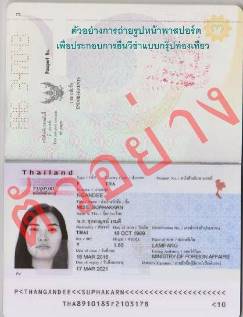 ค่าโรงแรมระดับมาตรฐาน (พักห้องละ 2-3 ท่าน), อาหาร และเครื่องดื่มทุกมื้อ ตามที่ระบุไว้ในรายการค่ายานพาหนะ และค่าธรรมเนียมเข้าชมสถานที่ต่างๆ ตามที่ระบุไว้ในรายการน้ำหนักสัมภาระ ท่านละไม่เกิน 20 กิโลกรัม สัมภาระติดตัวขึ้นเครื่องได้ 1 ชิ้น ต่อท่าน น้ำหนักต้องไม่เกิน 7 กิโลกรัม, ค่าประกันวินาศภัยเครื่องบินตามเงื่อนไขของแต่ละสายการบินที่มีการเรียกเก็บค่าประกันอุบัติเหตุระหว่างการเดินทาง ท่านละไม่เกิน 1,000,000 บาท (ค่ารักษาพยาบาล 500,000 บาท) คุ้มครองผู้เอาประกันที่มีอายุตั้งแต่ 1 เดือนขึ้นไป และผู้เอาประกันอายุระหว่าง 1 เดือน ถึง 15 ปี และผู้ที่มีอายุสูงกว่า 70 ปี ขึ้นไป ค่าชดเชยทั้งหลายตามกรมธรรม์จะลดลงเหลือเพียงครึ่งหนึ่งของค่าชดเชยที่ระบุไว้ในกรมธรรม์ทั้งนี้ย่อมอยู่ในข้อจำกัดที่มีการตกลงไว้กับบริษัทประกันชีวิต ทุกกรณี ต้องมีใบเสร็จ และมีเอกสารรับรองทางการแพทย์ หรือจากหน่วยงานที่เกี่ยวข้องหมายเหตุ ** ในกรณีลูกค้าท่านใดสนใจ ซื้อประกันการเดินทางเพื่อให้คลอบคลุมในเรื่องของสุขภาพ ท่านสามารถสอบถามรายละเอียดเพิ่มเติมได้ที่เจ้าหน้าที่ของบริษัท ฯ ***ทั้งนี้อัตราเบี้ยประกันเริ่มต้นที่ 330 บาท ขึ้นอยู่กับระยะเวลาการเดินทางการประกันไม่คุ้มครองกรณีที่เสียชีวิต หรือ เจ็บป่วยทางร่างกายด้วยโรคประจำตัว, การติดเชื้อ, ไวรัส, ไส้เลื่อน, ไส้ติ่ง, อาการที่เกี่ยวข้องกับการติดยา, โรคติดต่อทางเพศสัมพันธ์, การบาดเจ็บจากความเสียหายโดยเจตนา, การฆ่าตัวตาย, เสียสติ, ตกอยู่ภายใต้อำนาจของสุรายาเสพติด, บาดเจ็บจากการทะเลาะวิวาท การแท้งบุตร, การบาดเจ็บเนื่องมาจากอาชญากรรม, จลาจล, นัดหยุดงาน, การก่อการร้าย การยึดพาหนะ และการปล้นอากาศยาน (Terrorism, Hijack, Skyjack) และ อื่นๆตามเงื่อนไขในกรมธรรม์อัต8.  ค่าบริการดังกล่าว (ข้อ 1-7) เป็นค่าบริการเฉพาะผู้เดินทางที่เป็นชาวไทยเท่านั้น!!! ต1.  ค่าทำหนังสือเดินทางทุกประเภทค่าใช้จ่ายอื่นๆ ที่นอกเหนือจากรายการระบุ เช่น ค่าใช้จ่ายส่วนตัวอื่นๆ ฯลฯกรุณาเตรียมค่าทิปไกด์, คนขับรถ และหัวหน้าทัวร์ รวม 180 หยวนต่อคน (เด็กชำระทิปเท่าผู้ใหญ่)กรณีกรุ๊ปออกเดินทางน้อยกว่า 15 ท่าน ขอเก็บค่าทิปเพิ่ม 50 หยวน / ท่าน / ทริปค่าภาษีมูลค่าเพิ่ม VAT 7 % และหักภาษี ณ ที่จ่าย 3 % ในกรณีที่ลูกค้าต้องการใบเสร็จรับเงินที่ถูกต้อง จะต้องบวกค่าภาษีมูลค่าเพิ่ม และหัก ณ ที่จ่าย จากยอดขายจริงทั้งหมดเท่านั้น และโปรดแจ้งทางบริษัทฯ จะออกให้ภายหลัง ขอสงวนสิทธิ์ออกใบเสร็จที่ถูกให้กับบริษัททัวร์เท่านั้นค่าวีซ่าจีนสำหรับชาวต่างชาติในการจองครั้งแรก ชำระมัดจำท่านละ 10,000 บาท หรือทั้งหมด (ภายใน 3 วัน หลังจากทำการจอง) ส่งสำเนาหนังสือเดินทาง ถ่ายตามรูปข้างต้น ส่งให้กับเจ้าหน้าที่ฝ่ายขายยกเว้นวันเดินทาง  28 ธันวาคม-2 มกราคม 2562 ชำระมัดจำท่านละ 15,000 บาท หรือทั้งหมด (ภายใน 3 วัน หลังจากทำการจอง)ชำระส่วนที่เหลือก่อนเดินทาง 15 วัน (ไม่นับรวมวันเสาร์ อาทิตย์ และวันหยุดราชการ)  วีซ่ากรุ๊ปทำได้เฉพาะผู้ถือหนังสือเดินทางไทยเท่านั้น!!! ชาวต่างชาติไม่สามารถยื่นวีซ่ากรุ๊ปได้หากยกเลิกเดินทาง วีซ่ากรุ๊ปจะถูกยกเลิกทันที ไม่สามารถนำไปใช้กับการเดินทางครั้งอื่นๆ ได้ รวมทั้งไม่สามารถคืนเงินค่าวีซ่าได้ทุกกรณี  กรณีเด็กอายุต่ำกว่า 18 ปี เดินทางพร้อมผู้ปกครอง ในเส้นทางที่บินลงปักกิ่ง / ปักกิ่ง+เซี่ยงไฮ้ (เที่ยว 2 เมือง) ต้องยื่นวีซ่าเดี่ยวเท่านั้นในกรณีรัฐบาลจีนประกาศยกเลิกวีซ่ากรุ๊ป ไม่ว่าด้วยสาเหตุใดๆ ทั้งสิ้น ทำให้ไม่สามารถยื่นวีซ่ากรุ๊ปได้  หรือ ท่านมีความประสงค์จะยื่นวีซ่าเดี่ยว ผู้เดินทางจะต้องเสียค่าใช้จ่ายในการทำ วีซ่าเดี่ยวยื่นปกติ 4 วัน ทำการ ท่านละ 700 บาท หรือ วีซ่าด่วน 2 วัน ทำการ ท่านละ 1,750 บาท (อัตราดังกล่าวข้างต้น สำหรับผู้ถือหนังสือเดินทางไทยเท่านั้น)  แจ้งยกเลิกก่อนเดินทาง 30 วัน คืนค่าใช้จ่ายทั้งหมด    แจ้งยกเลิกก่อนเดินทาง 15-29 วัน เก็บค่าใช้จ่ายท่านละ 10,000-15,000 บาท    แจ้งยกเลิกน้อยกว่า 1-14 วันก่อนเดินทาง ทางบริษัทฯ ขอสงวนสิทธิ์เก็บค้าใช้จ่ายทั้งหมดกรณีเจ็บป่วย จนไม่สามารถเดินทางได้ ซึ่งจะต้องมีใบรับรองแพทย์จากโรงพยาบาลรับรอง บริษัทฯ จะพิจารณาเลื่อนการเดินทางของท่านไปยังคณะต่อไป แต่ทั้งนี้ท่านจะต้องเสียค่าใช้จ่ายที่ไม่สามารถเรียกคืนได้ เช่น ค่าตั๋วเครื่องบิน ค่าห้อง ค่าธรรมเนียมวีซ่าตามที่สถานทูตฯ เรียกเก็บ และค่าใช้จ่ายอื่นๆ ที่เกิดขึ้นตามจริง ในกรณีที่ไม่สามารถเดินทางได้ เมื่อท่านออกเดินทางไปกับคณะแล้ว ท่านงดการใช้บริการรายการใดรายการหนึ่ง หรือไม่เดินทางพร้อมคณะถือว่า   ท่านสละสิทธิ์ ไม่อาจเรียกร้องค่าบริการ และเงินมัดจำคืน ไม่ว่ากรณีใดๆ ทั้งสิ้น  กรุ๊ปที่เดินทางช่วงวันหยุดเทศกาลที่ต้องการันตีมัดจำกับสายการบินหรือค่ามัดจำที่พัก รวมถึงเที่ยวบินพิเศษ เช่น Extra Flight และ Charter Flight จะไม่มีการคืนเงินมัดจำ หรือค่าทัวร์ทั้งหมด เนื่องจากค่าตั๋วเป็นการเหมาจ่ายในเที่ยวบินนั้นๆ คณะทัวร์ครบ 10 ท่านออกเดินทาง มีหัวหน้าทัวร์ไทยเดินทางไป-กลับ พร้อมกับคณะ บริษัทฯ มีสิทธิ์ที่จะเปลี่ยนแปลงรายละเอียดบางประการในทัวร์นี้ เมื่อเกิดเหตุสุดวิสัยจนไม่อาจแก้ไขได้ รายการท่องเที่ยวสามารถเปลี่ยนแปลงได้ตามความเหมาะสม โดยคำนึงถึงผลประโยชน์ของผู้เดินทางเป็นสำคัญ รายการท่องเที่ยว และอาหาร สามารถสลับรายการในแต่ละวัน เพื่อให้โปรแกรมการท่องเที่ยวเป็นไปอย่างราบรื่น และเหมาะสม โดยคำนึงถึงผลประโยชน์ของผู้เดินทางเป็นสำคัญ บริษัทฯ ไม่รับผิดชอบค่าเสียหายในเหตุการณ์ที่เกิดจากสายการบิน ภัยธรรมชาติ ปฏิวัติและอื่นๆที่อยู่นอกเหนือการควบคุมของทางบริษัทฯหรือค่าใช้จ่ายเพิ่ม เติมที่เกิดขึ้นทางตรงหรือทางอ้อม เช่น การเจ็บป่วย, การถูกทำร้าย, การสูญหาย, ความล่าช้า หรือจากอุบัติเหตุต่างๆ ทางบริษัทฯ จะไม่รับผิดชอบใดๆ ทั้งสิ้นหากเกิดกรณีความล่าช้าจากสายการบิน, การประท้วง, การนัดหยุดงาน, การก่อจลาจล หรือกรณีที่ท่านถูกปฏิเสธ การเข้าหรือออกเมืองจากเจ้าหน้าที่ตรวจคนเข้าเมือง หรือเจ้าหน้าที่กรมแรงงานทั้งจากไทย และต่างประเทศซึ่งอยู่นอกเหนือความรับผิดชอบของบริษัทฯ หากไม่สามารถไปเที่ยวในสถานที่ที่ระบุในโปรแกรมได้ อันเนื่องมาจากธรรมชาติ ความล่าช้า และความผิดพลาดจากทางสายการบิน จะไม่มีการคืนเงินใดๆทั้งสิ้น แต่ทั้งนี้ทางบริษัทฯจะจัดหารายการเที่ยวสถานที่อื่นๆมาให้ โดยขอสงวนสิทธิ์การจัดหานี้โดยไม่แจ้งให้ทราบล่วงหน้า ราคานี้คิดตามราคาตั๋วเครื่องบินในปัจจุบัน หากราคาตั๋วเครื่องบินปรับสูงขึ้น บริษัทฯ สงวนสิทธิ์ที่จะปรับราคาตั๋วเครื่องบินตามสถานการณ์ดังกล่าว ทางบริษัทฯจะไม่รับผิดชอบใดๆ ทั้งสิ้น หากท่านใช้บริการของทางบริษัทฯไม่ครบ อาทิ ไม่เที่ยวบางรายการ, ไม่ทานอาหารบางมื้อ เพราะค่าใช้จ่ายทุกอย่าง ทางบริษัทฯได้ชำระค่าใช้จ่ายให้ตัวแทนต่างประเทศแบบเหมาขาดก่อนออกเดินทางแล้ว กรณีที่กองตรวจคนเข้าเมืองทั้งที่กรุงเทพฯ และในต่างประเทศปฏิเสธมิให้เดินทางออก หรือเข้าประเทศที่ระบุในรายการเดินทาง  บริษัทฯ ของสงวนสิทธิ์ที่จะไม่คืนค่าบริการไม่ว่ากรณีใดๆ ทั้งสิ้นอัตราค่าบ ทางบริษัทฯจะไม่รับผิดชอบใดๆ ทั้งสิ้น หากเกิดสิ่งของสูญหายจากการโจรกรรม และ/หรือ เกิดอุบัติเหตุที่เกิดจากความประมาทของตัวนักท่องเที่ยวเอง ในกรณีที่ลูกค้าต้องออกตั๋วโดยสารภายในประเทศ กรุณาติดต่อเจ้าหน้าที่ของบริษัท ฯ ก่อนทุกครั้ง  มิฉะนั้นทางบริษัทฯจะไม่รับผิดชอบค่าใช้จ่ายใดๆ ทั้งสิ้น เมื่อท่านตกลงชำระเงินไม่ว่าทั้งหมดหรือบางส่วนกับทางบริษัทฯ ทางบริษัทฯ จะถือว่าท่านได้ยอมรับในเงื่อนไขข้อตกลงต่างๆ ที่ได้ระบุไว้แล้วทั้งหมดหนังสือเดินทางที่มีอายุการใช้งานไม่ต่ำกว่า 6 เดือนหมายเหตุ : หนังสือเดินทางต้องไม่มีการ ชำรุดใดๆ ทั้งสิ้น ถ้าเกิดการชำรุด เจ้าหน้าที่ตรวจคนเข้า-ออกเมือง จะปฏิเสธการขอออกนอกประเทศของท่านได้ หนังสือเดินทางต้องมีหน้าว่าง สำหรับประทับตราวีซ่าและตราเข้า-ออก อย่างน้อย 2 หน้าเต็ม  รูปถ่ายหน้าตรง ถ่ายจากร้านถ่ายรูป 2 ใบ ขนาด 1.5 X 2 นิ้ว พื้นหลังสีขาวเท่านั้น!! ข้อห้าม : ห้ามแม็ครูป, ห้ามรูปเป็นรอย, ห้ามเปื้อน, ห้ามยิ้ม, ห้ามใส่เสื้อสีอ่อน และสีขาว (ห้ามใส่เสื้อคอกว้าง แขนกุด ซีทรู ลูกไม้ สายเดี่ยว ชุดราชการ ชุดยูนิฟอร์มชุดทำงาน ชุดนักเรียน นักศึกษา), ห้ามใส่แวนตาสีดำ หรือกรอบแว่นสีดำ, ห้ามสวมใส่เครื่องประดับทุกชนิด เช่น ต่างหู สร้อย กิ๊ปติดผม คาดผม เข็มกลัด เป็นต้น รูปต้องเห็นคิ้ว และใบหูทั้ง 2 ข้างชัดเจน ห้ามผมปิดหน้ารูปต้องอัดด้วยกระดาษสีโกดัก หรือฟูจิเท่านั้น และต้องไม่ใช่สติ๊กเกอร์ หรือรูปพริ้นซ์จากคอมพิวเตอร์ รูปใหม่ถ่ายมาไม่เกิน 6 เดือน **ท่านที่ประสงค์ใช้รูปถ่ายข้าราชการในการยื่นวีซ่า กรุณาเตรียมหนังสือรับรองต้นสังกัดจัดมาพร้อมกับการส่งหนังสือเดินทาง เอกสารที่ให้กรอกท้ายโปรแกรมทัวร์ (กรุณากรอกข้อมูลจริงให้ครบเพื่อประโยชน์ของตัวท่านเอง) กรณีเด็กอายุต่ำกว่า 18 ปี เดินทาง ใช้เอกสารเพิ่มเติม จากข้อ 1-3 ดังนี้  เดินทางพร้อมพ่อแม่ / เดินทางพร้อมพ่อ หรือ แม่  1. สำเนาสูติบัตร (ใบเกิด) ทั้งนี้กรณีเด็กอายุต่ำกว่า 6 ปี ต้องใช้สูติบัตร (ใบเกิด) ตัวจริง		2. สำเนาทะเบียนสมรสพ่อแม่ 		3. สำเนาบัตรประชาชนและสำเนาทะเบียนบ้านพ่อแม่ 		4. กรณีชื่อไม่ตรงกับสูติบัตร (ใบเกิด) ต้องใช้ใบเปลี่ยนชื่อ  เดินทางพร้อมญาติ  1. สำเนาสูติบัตร(ใบเกิด) ทั้งนี้กรณีเด็กอายุต่ำกว่า 6 ปี ต้องใช้สูติบัตร(ใบเกิด) ตัวจริง2. สำเนาทะเบียนสมรสพ่อแม่ 3. สำเนาบัตรประชาชนและสำเนาทะเบียนบ้านพ่อแม่ 4. กรณีชื่อไม่ตรงกับสูติบัตร (ใบเกิด) ต้องใช้ใบเปลี่ยนชื่อ5. ใบยินยอมออกนอกประเทศจากพ่อแม่ ไปทำที่เขตหรืออำเภอเท่านั้น6.  ผู้เดินทางที่ชื่อเป็นชาย แต่รูปร่าง หน้าตาเป็นหญิง (สาวประเภทสอง) ใช้เอกสารเพิ่มเติม จากข้อ 1-3 ดังนี้1. หนังสือรับรองการทำงาน เป็นภาษอังกฤษตัวจริงเท่านั้น 2. หนังสือชี้แจงตัวเอง เป็นภาษาอังกฤษตัวจริงเท่านั้น3. สำเนาบุ๊คแบงค์ อัพเดทยอดปัจจุบัน ขั้นต่ำ 100,000 บาทสำเนาบัตรประชาชนและสำเนาทะเบียนบ้านต้องไปแสดงตัวต่อหน้าผู้รับยื่นวีซ่าที่ศูนย์ยื่นวีซ่าจีนในวันยื่นวีซ่า7. 	กรณีหนังสือเดินทางชาวต่างชาติ ใช้เอกสารเพิ่มเติม จากข้อ 1-3 ดังนี้1. ใบอนุญาตการทำงานในประเทศไทย ตัวจริงเท่านั้น!! ต่ออายุการทำงานแล้วไม่ต่ำกว่า 3 – 6 เดือน หากไม่ได้ทำงานในประเทศไทย ผู้เดินทางต้องไปดำเนินการขอวีซ่าเข้าประเทศจีนด้วยตนเอง2. หนังสือรับรองการทำงาน เป็นภาษาอังกฤษ ตัวจริง มีตราประทับและลายเซ็นต์สำเนาบุ๊คแบงค์ อัพเดทยอดปัจจุบัน ขั้นต่ำ 100,000 บาทกรณีสมรสกับคนไทย ต้องแนบสำเนาทะเบียนสมรสค่าธรรมเนียมการยื่นวีซ่าหนังสือเดินทางคนต่างชาติในกรณีที่ทางบริษัทฯ สามารถขอวีซ่าให้ได้หนังสือเดินทางของคนอเมริกัน ท่านละ 5,060 บาทหนังสือเดินทางของคนต่างชาติอื่นๆ (กรุณาสอบถามรายละเอียดได้ที่เจ้าหน้าที่ฝ่ายขาย)ประเทศที่ไม่สามารถขอวีซ่าจีนแบบด่วนได้  ต่างชาติฝรั่งเศส และประเทศยุโรปที่เข้ากลุ่มข้อตกลงเชงเก้น 25 ประเทศ : ออสเตรีย เบลเยี่ยม สาธารณรัฐเช็ก เดนมาร์ก ฟินแลนด์ ฝรั่งเศส เยอรมัน กรีซ ฮังการี ไอซ์แลนด์ อิตาลี ลิทัวเนีย ลัตเวียลักเซมเบิร์ก มอลต้า เนเธอแลนด์ โปแลนด์ นอร์เวย์ โปรตุเกส สโลวาเกีย สโลเวเนีย สเปน สวีเดนสวิสเซอแลนด์เอสโทเนียกรณีหนังสือเดินทางต่างด้าว (เล่มเหลือง) ผู้เดินทางต้องไปดำเนินการขอวีซ่าเข้าประเทศจีนด้วยตนเอง  เนื่องจากผู้เดินทางจะต้องไปแสดงตนที่สถานทูตจีน และต้องทำเรื่องแจ้ง เข้า-ออก หรือ Re-Entry ก่อนทำการยื่นวีซ่าเอกสารทุกอย่างต้องจัดเตรียมพร้อมล่วงหน้าก่อนยื่นวีซ่า ดังนั้นกรุณาเตรียมเอกสารพร้อมส่งให้บริษัททัวร์ อย่าง น้อย 10 วันทำการ (ก่อนออกเดินทาง) โปรดทำความเข้าใจ ศูนย์ยื่นวีซ่าจีนอาจเรียกขอเอกสารเพิ่มเติม หรือเปลี่ยนระเบียบการยื่นเอกสาร เป็นเอกสิทธิ์ของสถานทูต และบางครั้งบริษัททัวร์ไม่ทราบล่วงหน้า   ผู้ที่ประสงค์จะใช้หนังสือเดินทางราชการ หรือ ใช้บัตร APEC ในการเดินทาง และยกเว้นการทำวีซ่าจีน ท่านจะต้องรับผิดชอบในการอนุญาตให้เข้า-ออกประเทศด้วยตนเอง เนื่องจากบริษัทฯ ไม่ทราบกฎกติกาในรายละเอียดการยกเว้นวีซ่า / ผู้ใช้บัตร APEC กรุณาดูแลบัตรของท่านเอง หากท่านทำบัตรหายในระหว่างเดินทาง ท่านอาจต้องตกค้างอยู่ประเทศจีนอย่างน้อย 2 อาทิตย์** ก่อนทำการจองทัวร์ทุกครั้ง กรุณาอ่านโปรแกรมอย่างละเอียดทุกหน้า และทุกบรรทัด เนื่องจากทางบริษัทฯ จะอิงตามรายละเอียดของโปรแกรมที่ขายเป็นหลัก **    ผู้เดินทางกรุณากรอกเอกสารด้านล่างนี้!!!!เอกสารที่ใช้ประกอบการยื่นขอวีซ่าประเทศจีน**กรุณากรอกรายละเอียดทั้งหมดให้ครบถ้วน และตามความเป็นจริง เพื่อประโยชน์ของตัวท่านเอง**ชื่อ-นามสกุล (ภาษาอังกฤษตัวพิมพ์ใหญ่ ตามหน้าพาสปอร์ต)  (MISS. / MRS. / MR.)NAME......................................................................................................................................SURNAME....................................................................................................................................................................สถานภาพ      โสด	 แต่งงาน            หม้าย            หย่าร้าง		   ไม่ได้จดทะเบียน    จดทะเบียน  ชื่อคู่สมรส.........................................................................................................ที่อยู่ตามทะเบียนบ้าน (ภาษาอังกฤษตัวพิมพ์ใหญ่)........................................................................................................   ..............................................................................................................................................................................................................................รหัสไปรษณีย์.......................... โทรศัพท์บ้าน..................................มือถือ...............................ที่อยู่ปัจจุบัน (กรณีไม่ตรงตามทะเบียนบ้าน / ภาษาอังกฤษตัวพิมพ์ใหญ่)..................................................................... ...........................................................................................................................................................................................................................................................................รหัสไปรษณีย์.......................โทรศัพท์บ้าน...............................................ชื่อสถานที่ทำงาน / สถานศึกษา (ภาษาอังกฤษตัวพิมพ์ใหญ่).........................................................................................ตำแหน่งงาน...................................................................................................................................................................ที่อยู่สถานที่ทำงาน  / สถานศึกษา (ภาษาอังกฤษตัวพิมพ์ใหญ่)…............................................................................................................................................................................................................................................................................................................................................................................รหัสไปรษณีย์.........................โทร................................**กรณีเกษียณอายุงาน กรุณากรอกชื่อสถานที่ทำงาน/ ที่อยู่ ที่เคยทำงาน...............................................................................................................................................................................................................................................................................................................................................................................................................โทร................................(สำคัญมาก กรุณาแจ้งเบอร์ที่ถูกต้องที่สามารถติดต่อท่านได้โดยสะดวก ทางสถานทูตจะมีการโทรเช็คข้อมูลโดยตรงกับท่าน)ท่านเคยเดินทางเข้าประเทศจีนหรือไม่     ไม่เคย     เคยเดินทางเข้าประเทศจีนแล้ว  เมื่อวันที่................ เดือน........................ปี........................  ถึง วันที่.......................เดือน........................ปี.....................ภายใน 1 ปี ท่านเคยเดินทางไปต่างประเทศหรือไม่   ไม่เคย    เคย  โปรดระบุประเทศ..........................................เมื่อวันที่................ เดือน........................ปี........................  ถึง วันที่.......................เดือน........................ปี.....................รายชื่อบุคคลในครอบครัวของท่าน พร้อมระบุความสัมพันธ์ (ภาษาอังกฤษตัวพิมพ์ใหญ่)1. (MISS. / MRS. / MR.) NAME...............................................................SURNAME.........................................................................................ความสัมพันธ์.......................................................................................................เบอร์โทร............................................2. (MISS. / MRS. / MR.) NAME...............................................................SURNAME.........................................................................................ความสัมพันธ์.......................................................................................................เบอร์โทร............................................หมายเหตุ** ถ้าเอกสารส่งถึงบริษัทแล้วไม่ครบ  ทางบริษัทอาจมีการเรียกเก็บเอกสารเพิ่มเติม  อาจทำให้ท่านเกิดความไม่สะดวกภายหลัง  ทั้งนี้เพื่อประโยชน์ของตัวท่านเอง  จึงขออภัยมา ณ ที่นี้  (โปรดทำตามระเบียบอย่างเคร่งครัด)วันที่กำหนดการเช้าเที่ยงเย็นโรงแรม1กรุงเทพฯ–ฉางซา–อี้หยาง (WE616 : 14.30-18.45)XX✈YINCHENG HUATIAN  หรือเทียบเท่าระดับ 4 ดาว2อี้หยาง-วัดไป๋หลู่-กำแพงเมืองโบราณอี้หยางอี๋ชาง-ช้อปปิ้งย่านการค้าของเมืองอี๋ชางDONGSHAN SANXIA  หรือเทียบเท่าระดับ 4 ดาว3อี๋ชาง-เสินหนงเจี้ย-ผ่านถนนบนสายน้ำที่สวยที่สุด-อุทยานสะพานสวรรค์(เทียนเซิงเฉียว)อุทยานเสินหนงถัน-ต้นไม้พันปีSHENNONG SHANZHUANG  HOTELหรือเทียบเท่าระดับ 4 ดาว4เสินหนงเจี้ย-อุทยานเทียนเยี่ยน-ผ่านชมที่ราบสีแดง “หงผิงฮั่วหลาง”-สะพานสายรุ้ง-อุทยานจุดสูงสุดของเสินหนง(เสินหนงติ่ง)-หุบเขาเสินหนงกู่-สันเขาลิงทอง-เสี่ยวหลงถังSHENNONG SHANZHUANG  HOTEL หรือเทียบเท่าระดับ 4 ดาว5เสินหนงเจี้ย-เมืองเกงจิ๋ว(จิงโจว)-สวนกวนอูอี้หยวน-กำแพงเมืองเกงจิ๋ว(จิงโจว)ชมภายนอกฉางเต๋อ-ถนนโบราณต้าเสี่ยวเหอเจียCHANGDE VIENNA HOTEL หรือเทียบเท่าระดับ 4 ดาว6ฉางเต๋อ-ฉางซา-พิพิธภัณฑ์เจี่ยนตู๋-ถนนคนเดินหวงซิงลู่-ฉางซา-กรุงเทพฯ(WE617 : 19.50-22.45)✈กรุณาเตรียมค่าทิปหัวหน้าทัวร์,ไกด์และคนขับรถ จำนวน 180 หยวน/คน ตลอดการเดินทางกรุณาเตรียมค่าทิปหัวหน้าทัวร์,ไกด์และคนขับรถ จำนวน 180 หยวน/คน ตลอดการเดินทางกรุณาเตรียมค่าทิปหัวหน้าทัวร์,ไกด์และคนขับรถ จำนวน 180 หยวน/คน ตลอดการเดินทางกรุณาเตรียมค่าทิปหัวหน้าทัวร์,ไกด์และคนขับรถ จำนวน 180 หยวน/คน ตลอดการเดินทางกรุณาเตรียมค่าทิปหัวหน้าทัวร์,ไกด์และคนขับรถ จำนวน 180 หยวน/คน ตลอดการเดินทางกรุณาเตรียมค่าทิปหัวหน้าทัวร์,ไกด์และคนขับรถ จำนวน 180 หยวน/คน ตลอดการเดินทางอัตราค่าบริการ (ราคาต่อท่าน)อัตราค่าบริการ (ราคาต่อท่าน)อัตราค่าบริการ (ราคาต่อท่าน)อัตราค่าบริการ (ราคาต่อท่าน)อัตราค่าบริการ (ราคาต่อท่าน)กำหนดการเดินทางผู้ใหญ่ พักห้องละ 2-3 ท่านเด็กอายุ 2-18 ปีพักกับผู้ใหญ่พักเดี่ยวจ่ายเพิ่มราคาไม่รวมตั๋ววันที่ 21-26 พฤศจิกายน 256121,999 บาท21,999 บาท4,500 บาท16,999 บาทวันที่ 12-17 / 19-24 ธันวาคม 256121,999 บาท21,999 บาท4,500 บาท16,999 บาทวันที่ 28 ธันวาคม-2 มกราคม 256230,999 บาท30,999 บาท4,500 บาท19,999 บาทวันที่ 16-21 / 23-28 มกราคม 256221,999 บาท21,999 บาท4,500 บาท16,999 บาทอัตราค่าบริการดังกล่าวรวมอัตราค่าบริการดังกล่าวไม่รวมเงื่อนไขการทำการจอง และชำระเงินเงื่อนไขการให้บริการวีซ่าจีนแบบกรุ๊ปการยกเลิกการเดินทางข้อควรทราบก่อนการเดินทางเอกสารในการทำวีซ่าจีนสำหรับหนังสือเดินทางไทย (กรณีท่านที่มีความประสงค์จะยื่นวีซ่าเดี่ยว)